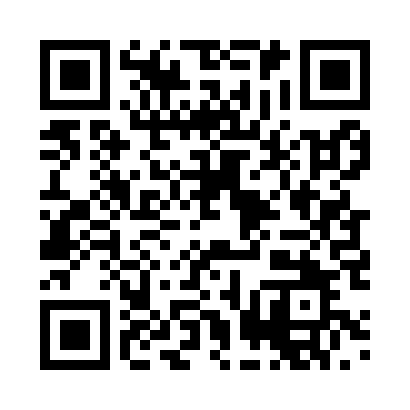 Prayer times for Steinling, GermanyWed 1 May 2024 - Fri 31 May 2024High Latitude Method: Angle Based RulePrayer Calculation Method: Muslim World LeagueAsar Calculation Method: ShafiPrayer times provided by https://www.salahtimes.comDateDayFajrSunriseDhuhrAsrMaghribIsha1Wed3:335:501:105:118:3110:392Thu3:305:481:105:128:3310:423Fri3:275:471:105:128:3410:444Sat3:245:451:105:138:3610:475Sun3:215:431:105:148:3710:506Mon3:185:421:105:148:3910:527Tue3:145:401:105:158:4010:558Wed3:115:391:105:158:4210:589Thu3:085:371:105:168:4311:0110Fri3:055:351:105:168:4411:0311Sat3:025:341:105:178:4611:0612Sun2:595:331:105:188:4711:0913Mon2:555:311:105:188:4911:1214Tue2:545:301:105:198:5011:1515Wed2:535:281:105:198:5111:1816Thu2:535:271:105:208:5311:1817Fri2:525:261:105:208:5411:1918Sat2:525:241:105:218:5511:2019Sun2:515:231:105:218:5711:2020Mon2:515:221:105:228:5811:2121Tue2:505:211:105:228:5911:2122Wed2:505:201:105:239:0111:2223Thu2:505:191:105:239:0211:2324Fri2:495:181:105:249:0311:2325Sat2:495:171:105:249:0411:2426Sun2:495:161:105:259:0511:2427Mon2:485:151:105:259:0711:2528Tue2:485:141:115:269:0811:2529Wed2:485:131:115:269:0911:2630Thu2:475:121:115:269:1011:2731Fri2:475:111:115:279:1111:27